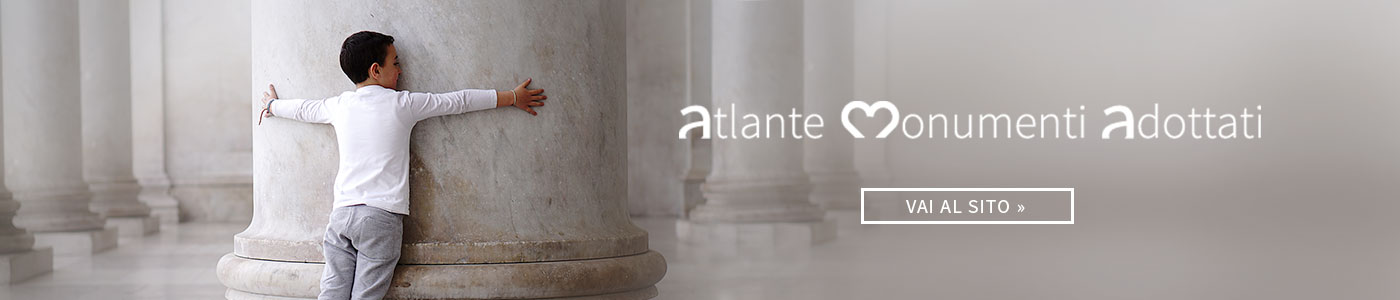 Premiazione del Concorso NazionaleL’Archivio Nazionale dei Monumenti Adottati dalle scuola italiane anno scolastico 2017 -2018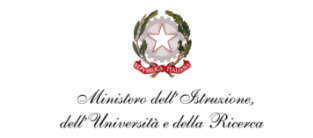 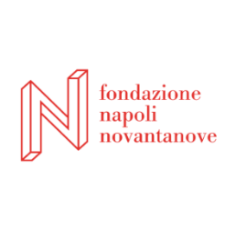 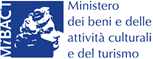 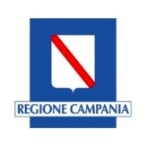 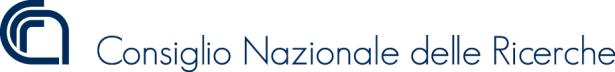 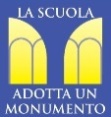 Medaglia d’Oro StellataSCUOLE PRIMARIEMedaglia d’Oro StellataSCUOLE SECONDARIE DI I GRADOMedaglia d’Oro StellataSCUOLE SECONDARIE DI II GRADOMedaglia d’Oro SCUOLE DELL’INFANZIAMedaglia d’Oro SCUOLE PRIMARIEMedaglia d’Oro SCUOLE SECONDARIE DI I GRADOMedaglia d’Oro SCUOLE SECONDARIE DI II GRADOMedaglia d’ArgentoSCUOLE DELL’INFANZIAMedaglia d’ArgentoSCUOLE PRIMARIEMedaglia d’ArgentoSCUOLE SECONDARIE DI I GRADOMedaglia d’ArgentoSCUOLE SECONDARIE DI II GRADOCITTA’SCUOLA TITOLO LAVOROLOMBARDIA, DESIO (MB)I.C Via Agnesi, primaria GavazziMONUMENTO AL MILITE IGNOTOMARCHE, SAN GINESIO (MC)I.C  V. Tortoreto,  Primaria Costantini passo San GinesioOSPEDALE DI SAN PAOLO DETTO ANCHE OSPEDALE DEI PELLEGRINIPUGLIA, MOLFETTA (BA) 3I.C.S. San Giovanni Bosco, classi quinteTORRIONE PASSARIPUGLIA, MINERVINO LECCEI.C. di Minervino ORGANO SETTECENTESCO DI CARLO SANARICA NELLA CHIESA DI SANT’ANTONIO DA PADOVA DI MINERVINOSARDEGNA, PERFUGAS (SS)3I.C. Perfugas, primaria plesso ChiaramontiDOMUS DI MURRONECITTA’SCUOLA TITOLO LAVOROABRUZZO, VASTO (CH)I.C. G. RossettiIL FARO DI PUNTA PENNAFRIULI VENEZIA GIULIA, TRIESTE 3I.C. di Via CommercialeIL TEATRO ROMANO DI TRIESTELOMBARDIA, VIGEVANO (PV)CNR/ 3I.C. di piazza Vittorio Veneto,  Scuola sec di I grado G. BussiACQUE DELLA LOMELLINA, MOLINO DELLA SCALA (LEONARDO DA VINCI)PERFUGAS (SS)3I.C. Perfugas, plesso PerfugasPOZZO SACRO PREDIO CANOPOLI: LA SCUOLA NEL POZZO 3CITTA’SCUOLA TITOLO LAVOROABRUZZO, TERAMOI.I.S. Delfico-MontautiCASA NATALE DI MELCHIORRE DELFICO LEOGNANO(FRAZIONE DI MONTORIO AL VOMANO)CALABRIA, COSENZACNR / 3ITI MonacoMUSEO DIOCESANO ROBOTICA, ARTE, CULTURALOMBARDIA, CEVA (CN) CNR / 3CFP Cebano- MonregaleseCOMPLESSO INDUSTRIALE EX-ILSA: IL LAVORO DI IERICITTA’SCUOLA TITOLO LAVOROPIEMONTE, CASELLE TORINESE (TO)I.C. di Caselle,infanzia AndersenMONUMENTO ALL’EMIGRANTESICILIA, PALERMO3III U.D.E., infanzia delfiniVILLA GIULIA: IL GENIO LIBERATOCITTA’SCUOLA TITOLO LAVOROPUGLIA, MOLFETTA (BA) 3I.C.S. San Giovanni Bosco, classi primeTORRIONE PASSARIPUGLIA, LECCEI.C. Poggiardo,  primaria VignacastrisiPARCO CANALICITTA’SCUOLA TITOLO LAVOROCALABRIA, MANGONE (CS)I.C. Mangone Grimaldi, plesso Figline Vegliaturo IL MULINO AD ACQUA – SAVUTO (COLOSIMI)  CAMPANIA, SAN MARCELLINO (CE)I.C. San MarcellinoCHIESA SANTA MARIA DELLE GRAZIECAMPANIA, CASALNUOVO (NA)I.C. Aldo MoroPALAZZO SALERNO LANCELLOTTICAMPANIA, VICO EQUENSE (NA)I.C. CostieroCAPPELLA DI SANTA LUCIACAMPANIA, SALERNOIstituto Salerno V circolo Ogliara, plesso Giovi PiegolelleCHIESA DI SANT’AGOSTINOPIEMONTE, TORINO I.C. Adelaide CairoliMAUSOLEO BELA ROSINPUGLIA, BITONTO (BA)I.C. Modugno Rutigliano RogadeoGLI AFFRESCHI DELL’ABBAZIA DI SAN LEONE DI BITONTOPUGLIA, MOLA DI BARIScuola Secondaria di I grado Alighieri-TanziTEMPIETTO DI S.S. MARIA DELLE GRAZIESICILIA, MESSINACNR / 3 I.C San Francesco di PaolaCHIESA DI GESÙ E MARIA DEL BUONVIAGGIO E…UN VIAGGIATORE D’ECCEZIONE: LO SCIENZIATO RUSSO METCHNIKOVSICILIA, CEFALU’ (PA)I.C Nicola Botta, Plesso GratteriABBAZIA DI SAN GIORGIO DI GRATTERIVENETO, MESTRE (VE)Scuola Secondaria di I Grado Santa CaterinaBATTERIA PISANI DI SANTA CATERINA DA SIENACITTA’SCUOLA TITOLO LAVOROCAMPANIA, NAPOLILiceo ComenioMASCHIO ANGIOINO CAMPANIA, CASTELLAMMARE DI STABIA Liceo Classico Plinio SenioreVIA COPPOLA E I SUOI TESORI SEGRETICAMPANIA, SALERNOLiceo Scientifico G. Da ProcidaCHIESA DI SAN GIORGIOCAMPANIA, PADULA (SA)Liceo Scientifico C. PisacaneEREMO DI SAN MICHELE ALLE GROTTELLECAMPANIA, SARNO (SA)I.I.S. FermiL’EX FILANDA D’ANDREALAZIO, ROMACNRI.T.I.S./LSA G. GiorgiGLI ANTICHI ACQUEDOTTI ROMANI E I REPERTI IDRAULICI DEI MUSEI COMUNALILOMBARDIA, MONZA3Liceo Scientifico P. FrisiCURVA SOPRAELEVATA DEL CIRCUITO AUTOMOBILISTICO DI MONZA  INDI  PENDENZALOMBARDIA, PAVIAI.I.S. A. VoltaBASILICA DEL SANTISSIMO SALVATORE E PICCOLO CHIOSTROMARCHE, RECANATI (MC)Liceo Classico G. LeopardiPALAZZO VENIERISICILIA, BAGHERIAI.T.E.T. Don Luigi SturzoSANTA MARIA DI CAMPOGROSSOSICILIA, CALTAGIRONE (CT)I.I.S Cucuzza-Euclide VILLA COMUNALE-PALCO DELLA MUSICATOSCANA, AVENZA di CARRARA Liceo Scientifico MarconiCASA REPETTI:  IL RAPPORTO TRA LA POPOLAZIONE E IL MONUMENTO ADOTTATOTOSCANA, PISTOIALiceo Statale N. ForteguerriIL POZZO DEL LEONCINO NELLA PIAZZA DELLA SALA A PISTOIA TOSCANA, PISTOIALiceo Artistico Policarpo PetrocchiCHIESA DI SAN PIER MAGGIORECITTA’SCUOLA TITOLO LAVOROABRUZZO, VASTO (CH)I.C. G. Rossetti,  Infanzia Santa LuciaIL FARO DI PUNTA PENNALAZIO, ROMAI.C. Emma di Castelnuovo, infanzia Milla RicciIL CASTELLO DI LUNGHEZZACITTA’SCUOLA TITOLO LAVOROLOMBARDIA, TREZZO SULL’ADDA (MI)
I.C. Ai Nostri CadutiCASTELLO VISCONTEO PIEMONTE, SOMMARIVA DEL BOSCOI.C. G. ARPINOL’EDIFICIO SCOLASTICO PUGLIA, GAGLIANO DEL CAPO (LE)I.C. Vito de Blasi,  Primaria, plesso di Castrignano del CapoFRANTOIO IPOGEO  DI BORGO TERRAVENETO, MESTRE (VE)Scuola Primaria San GioacchinoFORTE GAZZERA NEL CONTESTO DEI FORTI DI MESTRECITTA’SCUOLA TITOLO LAVOROCAMPANIA, AIELLO DEL SABATO (AV)I.C. Aiello del Sabato, plesso Santo Stefano del Sole (AV)CHIESA DELL' ANGELO DI SANTO STEFANO DEL SOLECAMPANIA, SANTA MARIA CAPUA VETEREI.C. Principe di PiemonteIL MITREOCAMPANIA, NAPOLI3I.C. Bovio – Colletta   IL COMPLESSO DELL'ANNUNZIATA DI NAPOLI, BASILICA ED EX R.S. CASACAMPANIA, NAPOLII.C. 72°- PalascianoIL SISTEMA DI MASSERIE DEL CASALE DI PIANURACAMPANIA, OLEVANO SUL TUSCIANO (SA)I.C. Leonardo da VinciCONFRATERNITA DEL SS. SACRAMENTO IN SANTA REGINA E PIO MONTE FERRANTESARDEGNA, MURAVERA (CA)I.C MuraveraLA TORRE DI PORTO CORALLO E  LA TORRE DEI DIECI CAVALLICITTA’SCUOLA TITOLO LAVOROCALABRIA, SERRA SAN BRUNO (VV) I.I.S. L. EinaudiCHIESA DELLA MADONNA ADDOLORATA (MARIA  SANTISSIMA DE’ SETTE DOLORI)CAMPANIA, SESSA AURUNCA (CE)I.S. Agostino NifoBASILICA DI SANTA MARIA IN FORO CLAUDIO DI CARINOLACAMPANIA, AFRAGOLA (NA)I.S.I.S. Sereni Afragola -  CarditoPARCO TAGLIA DI CARDITO LOMBARDIA, CINISELLO BALSAMO (MI)I.I.S. Giulio Casiraghi – Parco NordMONUMENTO IN RICORDO DELLE VITTIME DI TUTTE LE MAFIE LOMBARDIA, LISSONE (MB)I.I.S. Europa Unita-F. EnriquesCAPPELLA DI CORTE DELLA VILLA REALE DI MONZALOMBARDIA, BRESCIA I.I.S. Tartaglia OlivieriL’OPERA ARTISTICA DI GIUSEPPE PENONEMOLISE, ISERNIAI.S.I.S. Majorana-Fascitelli, IBFONTANA FRATERNAMOLISE, ISERNIAI.S.I.S. Majorana-Fascitelli, IIEFONTANA FRATERNAPIEMONTE, TORINO3I.I.S Bosso-MontiLE NUOVE CARCERI GIUDIZIARE: PADRE GIUSEPPE GIROTTISICILIA, CALTAGIRONE (CT)3Istituto Superiore SecusioMUSEO REGIONALE DELLA CERAMICATOSCANA, PRATOI.T. BuzziCONVENTO DELLA SACCATOSCANA, SAN MARCELLO PITEGLIO (PT)Ist. Omn. San Marcello Piteglio, liceoL’ANTICA CASA DELLE FERITOIE A MIGLIORINITRENTINO ALTO ADIGE, BOLZANOLiceo Classico G. CarducciMONUMENTO ALLA VITTORIA